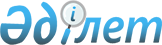 О внесении изменений в приказ Министра информации и коммуникаций Республики Казахстан от 29 июля 2016 года № 65 "Об утверждении Правил предоставления услуг почтовой связи"Приказ Министра цифрового развития, инноваций и аэрокосмической промышленности Республики Казахстан от 28 декабря 2022 года № 516/НҚ. Зарегистрирован в Министерстве юстиции Республики Казахстан 29 декабря 2022 года № 31425
      ПРИКАЗЫВАЮ:
      1. Внести в приказ Министра информации и коммуникаций Республики Казахстан от 29 июля 2016 года № 65 "Об утверждении Правил предоставления услуг почтовой связи" (зарегистрирован в Реестре государственной регистрации нормативных правовых актов под № 14370) следующие изменения:
      в Правилах предоставления услуг почтовой связи, утвержденных указанным приказом:
      пункты 5 и 6 исключить;
      пункты 11 и 12 исключить;
      пункт 15 изложить в следующей редакции:
      "15. Указание адреса отправителя и получателя на почтовых отправлениях, на сопроводительных бланках и на формах бланков почтовых отправлений для почтовых переводов денег производится отправителем с указанием адреса отправителя и получателя, которые являются адресами населенных пунктов Республики Казахстан. 
      На международных почтовых отправлениях отправителем указывается адрес отправителя, который является адресом населенного пункта Республики Казахстан, а адрес получателя указывается известный отправителю адрес населенного пункта страны назначения.";
      пункт 30 изложить в следующей редакции:
      "30. В нерегистрируемых международных бандеролях на безвозмездной основе пересылаются отправления (секограммы) для лиц с инвалидностью (официально признанные слепыми или слабовидящими), которые отправляются законными представителями или поверенными (на основании доверенности) от имени лиц с инвалидностью (официально признанные слепыми или слабовидящими) с предоставлением подтверждающих документов по инвалидности, а также юридическими лицами, обслуживающие или представляющие лиц с инвалидностью (официально признанные слепыми или слабовидящими) с предоставлением подтверждающих документов в отношении юридического лица, наделенного правом официального обслуживания или представления интересов лиц с инвалидностью (официально признанные слепыми или слабовидящими).";
      пункты 59 и 60 исключить;
      пункты 84 и 85 исключить;
      пункты 88 и 89 исключить;
      пункт 94 исключить;
      пункт 103 изложить в следующей редакции:
      "103. Регистрируемые почтовые отправления, почтовые переводы денег выдаются адресату, его законному представителю или поверенному при предъявлении одного из следующих документов, удостоверяющих личность адресата или его представителя:
      1) паспорта гражданина Республики Казахстан;
      2) удостоверения личности гражданина Республики Казахстан;
      3) вида на жительство иностранца в Республике Казахстан;
      4) удостоверения лица без гражданства;
      5) заграничного паспорта;
      6) свидетельства о рождении.
      Документ, удостоверяющих личность предъявляется пользователем услуг оператора почты на бумажном носителе либо в электронном виде посредством сервиса цифровых документов.
      Поверенный дополнительно предъявляет оригинал доверенности и (или) электронную форму согласно статье 44-1 Закона Республики Казахстан "О нотариате" оператору почты для подтверждения соответствующих полномочий. 
      Пользователь услуг оператора почты указывает при получении почтового отправления данные предъявленного документа. 
      Выдача почтовых переводов денег производится с заполнением Бланка.";
      пункт 170 исключить;
      пункт 181 изложить в следующей редакции:
      "181. Почтовые отправления с дополнительной надписью (отметкой) "Үкіметтік" – "Правительственное" принимаются от следующих должностных лиц Республики Казахстан:
      1) Президент Республики Казахстан;
      2) Премьер-Министр Республики Казахстан;
      3) Председатель и Заместитель Председателя Сената Парламента Республики Казахстан;
      4) Председатель и Заместитель Председателя Мажилиса Парламента;
      5) Государственный секретарь Республики Казахстан;
      6) Руководитель Администрации Президента Республики Казахстан;
      7) Председатель и Заместитель Председателя Конституционного Суда Республики Казахстан;
      8) Председатель и Заместитель Председателя Верховного Суда Республики Казахстан;
      9) Председатель Национального Банка Республики Казахстан;
      10) Председатель Центральной избирательной комиссии Республики Казахстан;
      11) Заместители Премьер-Министра Республики Казахстан;
      12) Генеральный прокурор и Заместитель Генерального прокурора Республики Казахстан;
      13) Руководители органов, подотчетных Президенту Республики Казахстан;
      14) Министры Республики Казахстан, руководители ведомств центральных исполнительных органов;
      15) Председатели Комитетов Парламента Республики Казахстан;
      16) Акимы городов Астана, Алматы, Шымкент и областей Республики Казахстан.
      Почтовые отправления в разряде "Үкіметтік" - "Правительственное" обрабатываются и доставляются в первую очередь.".
      2. Комитету телекоммуникаций Министерства цифрового развития, инноваций и аэрокосмической промышленности Республики Казахстан в установленном законодательством Республики Казахстан порядке обеспечить:
      1) государственную регистрацию настоящего приказа в Министерстве юстиции Республики Казахстан;
      2) размещение настоящего приказа на интернет-ресурсе Министерства цифрового развития, инноваций и аэрокосмической промышленности Республики Казахстан после его официального опубликования;
      3) в течение десяти рабочих дней после государственной регистрации настоящего приказа представление в Юридический департамент Министерства цифрового развития, инноваций и аэрокосмической промышленности Республики Казахстан сведений об исполнении мероприятий, предусмотренных подпунктами 1) и 2) настоящего пункта.
      3. Контроль за исполнением настоящего приказа возложить на курирующего вице-министра цифрового развития, инноваций и аэрокосмической промышленности Республики Казахстан.
      4. Настоящий приказ вводится в действие по истечении десяти календарных дней после дня его первого официального опубликования.
      СОГЛАСОВАНМинистерство сельского хозяйстваРеспублики Казахстан
      СОГЛАСОВАНМинистерство здравоохраненияРеспублики Казахстан
      СОГЛАСОВАНМинистерство трудаи социальной защиты населенияРеспублики Казахстан
      СОГЛАСОВАН Министерство индустриии инфраструктурного развитияРеспублики Казахстан
      СОГЛАСОВАНМинистерство финансовРеспублики Казахстан
      СОГЛАСОВАНМинистерство культуры и спортаРеспублики Казахстан
      СОГЛАСОВАНМинистерство иностранных делРеспублики Казахстан
      СОГЛАСОВАНМинистерство национальной экономикиРеспублики Казахстан
      СОГЛАСОВАННациональный БанкРеспублики Казахстан
      СОГЛАСОВАНМинистерство внутренних делРеспублики Казахстан
					© 2012. РГП на ПХВ «Институт законодательства и правовой информации Республики Казахстан» Министерства юстиции Республики Казахстан
				
      Министра цифрового развития, инновацийи аэрокосмической промышленностиРеспублики Казахстан

Б. Мусин
